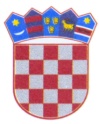 REPUBLIKA HRVATSKA REPUBBLICA DI CROAZIA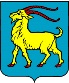 JAVNI POZIVza dodjelu financijskih podrški za projekte malih vrijednosti u 2018. godiniPRIJAVNI OBRAZAC__________________________________________________________________________________(Naziv prijavitelja)(Naziv projekta/programa)PRIJAVA ZA PRIORITETNO PODRUČJE(označite sa „X“ jedno područje za koje prijavljujete projekt/program):       01. KULTURA       02. ODGOJ I OBRAZOVANJE, SPORT, TEHNIČKA KULTURA I ZNANOST         03. ZDRAVSTVO I SOCIJALNA SKRB       04. POLJOPRIVREDA, ŠUMARSTVO, LOVSTVO, RIBARSTVO I VODOPRIVREDA       05. PROMICANJE DVOJEZIČNOSTI I OČUVANJE KULTURNE BAŠTINE TALIJANSKE NACIONALNE ZAJEDNICE I DRUGIH NACIONALNIH MANJINAOPISNI DIO PROJEKTA/PROGRAMAOPĆI PODACI O PRIJAVITELJU PROJEKTA/PROGRAMAOPIS PROJEKTA/PROGRAMAPRORAČUNSKI DIO PROJEKTA/PROGRAMAPrilozi:preslika važećeg Statuta potpisana od ovlaštene osobe udruge i ovjerena pečatom udrugeispunjen i ovjeren Obrazac Izjave o nepostojanju dvostrukog financiranjapreslika potvrde Porezne uprave o nepostojanju javnih dugovanja ne starija od 30 dana računajući od dana podnošenja prijave po Javnom pozivupreslika uvjerenja nadležnog suda, ne starijeg od 6 mjeseci računajući od dana podnošenja prijave, da se protiv osobe ovlaštene za zastupanje udruge  ne vodi kazneni postupak za  kazneno djelo određeno člankom 48. stavkom 2. alinejom d) Uredbe o kriterijima, mjerilima  i postupcima financiranja i ugovaranja programa i projekata od interesa za opće dobro koje provode udruge („Narodne novine“ br. 26/15.) Datum prijave:_________________                                                                    Odgovorna osoba                                                                                   M.P.                                          ______________      1.Naziv prijavitelja2.Sjedište i adresa prijavitelja3. Ovlaštena osoba za zastupanje prijavitelja      (funkcija, ime i prezime)4. OIB i MB prijavitelja5.Broj RNO prijavitelja6. Broj telefona, telefaksa i e-mail adresa prijavitelja7.Poslovna banka i IBAN prijavitelja8.Godina osnivanja prijavitelja9.Broj članova prijavitelja na kraju 2017. godine10.Osnovna djelatnost prijavitelja11.Ukupno ostvaren prihod i rashod u 2017. godini (podaci iz financijskog izvješća)12.Podaci o prostoru u kojem prijavitelj djeluje (imovinsko-pravni status npr. vlasništvo, zakup i sl. uz navođenje m²) 1.Naziv projekta/programa2.Vremenski okvir provedbe3.Mjesto provedbe4. Ciljevi provedbe5.Ciljane skupine6.Opisni sažetak projekta/programa (do 100 riječi)7.Popis planiranih aktivnosti za provedbu projekta(usklađen sa točkom 4. proračunskog dijela projekta/programa)______________________________________________________________________________________________________________________________________________________________________________________8.Način informiranja javnosti o provedbi projekta/programa9.Naznaka vrste financijske podrške za projekte malih vrijednosti koja se traži(označite sa „x“ jedno od navedenog)  provedba manjih projekata, aktivnosti, manifestacija, donacija i pokroviteljstva iz prioritetnih područja utvrđenih proračunom Istarske županije za 2018.godinu i Javnim pozivomnepredviđene aktivnosti udruga koje iz opravdanih razloga nisu planirane u njihovom godišnjem planu, a čiji iznos ne prelazi 15.000,00kuna; planirane aktivnosti udruga za koje se tijekom godine pokaže da za njih nisu planirana dovoljna financijska sredstva, a čiji iznos ne prelazi 5.000,00kuna.10.Podaci o voditelju projekta/programa(ime i prezime, telefon, e-mail adresa)1.Ukupno procijenjeni troškovi provedbe projekta/programa2.Iznos koji se traži od Istarske županije i za koje prihvatljive troškove iz Uputa za prijavitelje3.Ostali planirani prihodi po izvorima financiranja(navesti očekivane ili dodijeljene prihode po navedenim stavkama, u kunama)     a)______________(vlastita sredstva)     b)______________ (općina/grad)     c)_______________(državni proračun)     d)_______________(ostali izvori)4.Prikaz pojedinih aktivnosti sa specificiranim troškovima, u kunama, a koje namjeravate financirati dodijeljenom financijskom podrškom Istarske županije(usklađeno sa točkom 7. opisnog dijela projekta)______________________                           _________kn______________________                           _________kn______________________                           _________kn______________________                            _________kn______________________                            _________kn______________________                            _________kn_________________                    _________kn    